РОССИЙСКАЯ  ФЕДЕРАЦИЯРЕСПУБЛИКА  КАРЕЛИЯАдминистрация Кривопорожского сельского поселенияПОСТАНОВЛЕНИЕ18 января 2024 г.											    №  4 Об утверждении базового норматива затратна оказание муниципальных услуг, оказываемыхмуниципальными бюджетными учреждениями Кривопорожского сельского поселения на 2024 годВ соответствии с постановлением администрации Кемского муниципального района от 13.04.2016 года № 206 «Об утверждении порядка формирования муниципального задания на оказание муниципальных услуг (выполнение работ)  муниципальными учреждениями Кемского муниципального района и финансового согласования  обеспечения выполнения муниципального задания»администрация Кривопорожского сельского поселения  постановляет:Утвердить базовый норматив затрат на оказание муниципальных услуг, а также прилагаемые корректирующие коэффициенты к базовому нормативу затрат на оказание муниципальных услуг, оказываемых муниципальными бюджетными учреждениями Кривопорожского сельского поселения  на 2024 год, согласно приложению.Настоящее постановление применяется к правоотношениям, возникшим с 1 января 2024 года.Глава администрации Кривопорожского сельского поселения		                                                                 А.С. СуханПриложение 
к постановлению администрации Кривопорожского сельского поселенияот 18 января  2024 г.  № 4    Базовый норматив затрат на оказание муниципальных услуг, оказываемых муниципальными бюджетными учреждениями Кривопорожского сельского поселения на 2024 годНаименование учрежденияНаименование муниципальной услугиНаименование показателя объема муниципальной услугиБазовый норматив затрат на оказание муниципальной услуги, рублейВ том числе:В том числе:Корректирующий коэффициент к базовому нормативу затрат на оказание муниципальной услугиНаименование учрежденияНаименование муниципальной услугиНаименование показателя объема муниципальной услугиБазовый норматив затрат на оказание муниципальной услуги, рублейНорматив затрат на оплату труда с начислениями, рублейНорматив затрат на коммунальные услуги, рублейКорректирующий коэффициент к базовому нормативу затрат на оказание муниципальной услуги1234567МБУ Кривопорожский ДКПоказ (организация показа) концертов и концертных программЧисло зрителей1 005,17323,9634,110,36635МБУ Кривопорожский ДКОрганизация и проведение культурно-массовых мероприятий Количество участников660,40360,4937,950,62049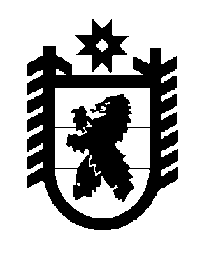 